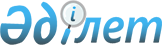 О внесении изменений в решение акима Журынского сельского округа от 20 ноября 2008 года №12 "О даче названии улицы аула Кубелей Журынскогоаульного округа Мугалжарского района"Решение акима Журынского сельского округа Мугалжарского района Актюбинской области от 05 декабря 2014 года № 25. Зарегистрировано Департаментом юстиции Актюбинской области 25 декабря 2014 года № 4114

      В соответствии со статьей 35 Закона Республики Казахстан от 23 января 2001 года № 148 «О местном государственном управлении и самоуправлении в Республике Казахстан», Конституционным Законом Республики Казахстан от 3 июля 2013 года № 121-V «О внесении изменений и дополнений в Конституционный закон Республики Казахстан и в некоторые законодательные акты Республики Казахстан по вопросам исключения противоречий, пробелов, коллизий между нормами права различных законодательных актов и норм, способствующих совершению коррупционных правонарушений», аким Журынского сельского округа РЕШИЛ:

      1. 

Внести в решение акима Журынского сельского округа от 20 ноября 2008 года № 12 «О даче названии улицы аула Кубелей Журынского аульного округа Мугалжарского района» (зарегистрированное в реестре государственной регистрации нормативных правовых актов № 3-9-75, опубликованное 10 декабря 2008 года в районной газете «Мугалжар») следующие изменения:

      в заголовке и по всему тексту указанного решения на русском языке слова «аульного», «аула», «в ауле» заменить соответственно словами «сельского», «села», «в селе»;

      в преамбуле решения слова «согласно с постановлением Правительства Республики Казахстан от 21 января 2005 года №45 «Об утверждении государственных работ ономастики Республики Казахстан» исключить.

      2. 

Настоящее решение вводится в действие по истечении десяти календарных дней после дня его первого официального опубликования.

 

 
					© 2012. РГП на ПХВ «Институт законодательства и правовой информации Республики Казахстан» Министерства юстиции Республики Казахстан
				      Аким Журынского сельского округаТ.Абдирзак